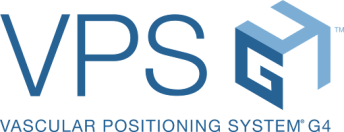 Protective Case for use with theArrow® VPS G4™ InterfaceSetup InstructionsThe enclosed protective case is used to mount the 
Arrow® VPS G4™ Interface onto a GCX, or similar type, cart.  These instructions describe how to insert the Interface into the case and then mount the assembly onto a 75 mm x 75 mm VESA-compatible mounting bracket (not included).  Please refer to the Arrow VPS G4 Device Operator’s Manual for complete instructions on using the Arrow VPS G4 Device.List of Items Provided:Four (4) Screws – Screw, pan head Phillips, M4x16mm SSTFour (4) Nuts – Hex Nut, Locking, M4 x 0.7mm ThreadOne (1) Tablet Case – Kensington Enclosure for Android TabletList of Items Needed But Not Provided:Wrench – M4 or 9/32”Phillips Head Screwdriver Android Tablet – Provided with VPS G4 DeviceVESA plate – Provided with GCX CartAttaching Case to the VESA Mounting BracketSlide out tab on rear of the Case (Figure 1).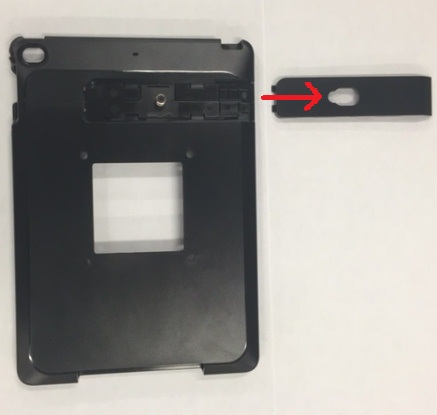 Figure 1: Slide the Tab Away From CasePull apart the top and bottom sections of the Case to separate them (Figure 2).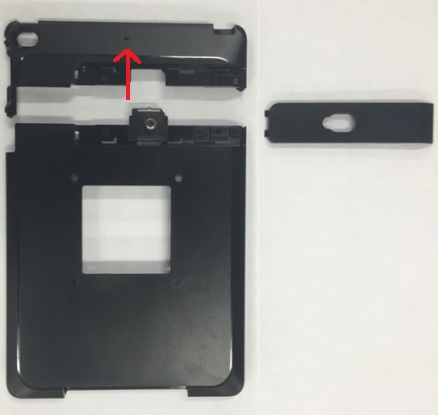 Figure 2: Separate the Case PiecesAlign the four holes on large section of Interface Case with the four inner holes on the 75 mm x 75 mm VESA mounting bracket, ensuring the USB cable port is on the right side.Insert the four screws (provided) through the mounting bracket and into the case (Figure 3).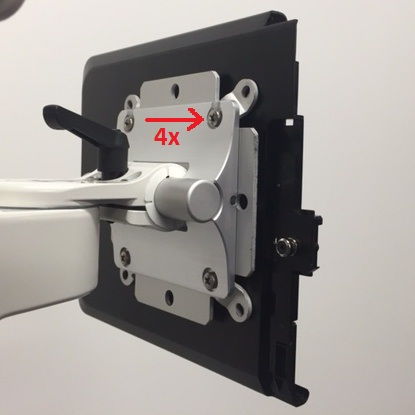 Figure 3: Insert the Four ScrewsUsing a wrench, attach and tighten the four nuts (provided) to the screws on the inside of the Case (Figure 4).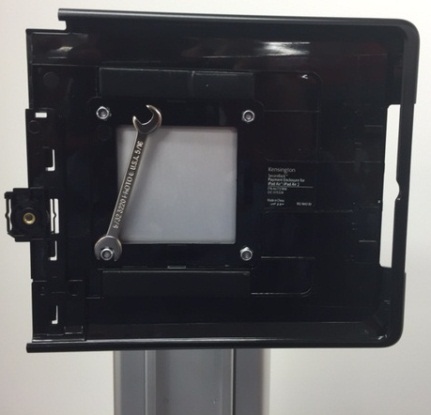 Figure 4: Attach Nuts to the Four ScrewsDo NOT overtighten the nuts as this can result in a cracked case. They should be tightened just to the point of there being no gap between the nut and the case.Assembling Interface and Case Slide the Interface into the Case (Figure 5).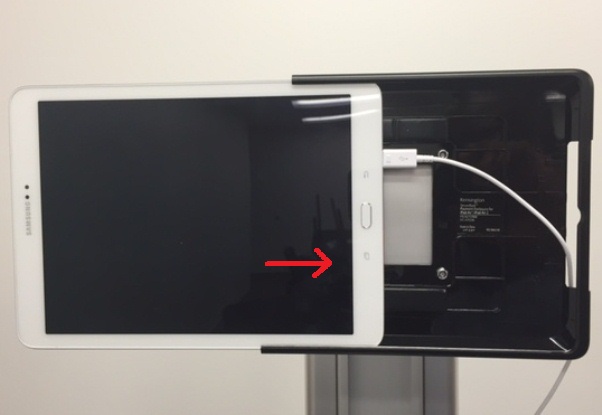 Figure 5: Slide Interface into CaseReplace the smaller section of the Case and slide the tab firmly into place – it should “click” when it is in place (Figures 6 and 7).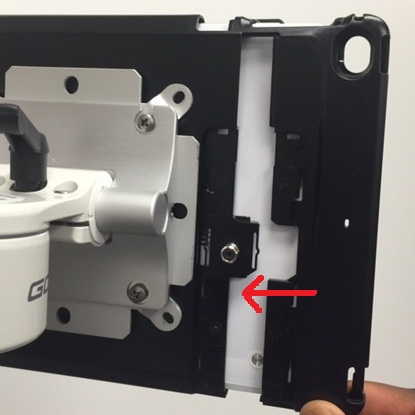 Figure 6: Replace the Smaller Section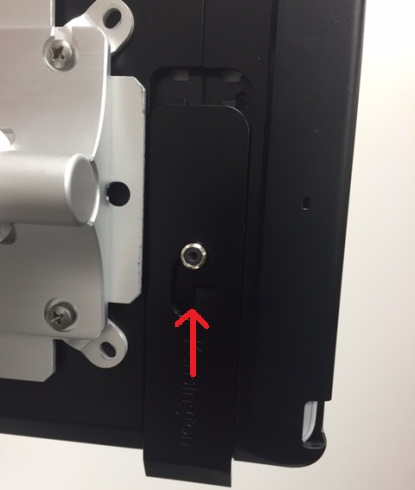 Figure 7: Slide Tab Firmly Into PlaceThe Interface is now secure and ready to be used.  NOTE: For additional security, a compatible locking device can be purchased separately, either from Teleflex or via an alternate online vendor:  ClickSafe® Keyed Laptop Lock, part # K64637WW.   Teleflex, the Teleflex logo, Arrow, and VPS G4 are trademarks or registered trademarks of Teleflex Incorporated or its affiliates, in the U.S. and/or other countries.© 2016 Teleflex Incorporated. All rights reserved.ClickSafe is a trademark or registered trademark of ACCO Brands Corporation and its Subsidiaries.Distributed by:Teleflex MedicalIDA Business and Technology ParkDublin Road, AthloneCo. Westmeath, IrelandTeleflex US Customer Service (product and accessory orders):Tel: 	+1.866.246.6990Fax: 	+1.866.804.9881E-Mail: 	cs@teleflex.comTeleflex US  VPS Technical Support:Tel: 	+1.877.236.6869Email: 	vpstechsupport@teleflex.comWeb site:	www.arrowvascular.com/vps	www.teleflex.com 